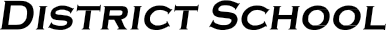 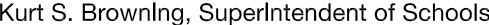 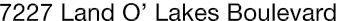 Finance Services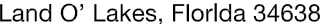 Joanne Millovitsch, Director of Finance813/ 794-2268	727/ 774-2268352/ 524-2268	Fax:  813/ 794-2266 e-mail:  jmillovi@pasco.k12.fl.usMEMORANDUMDate:	November 22, 2013To:	School Board MembersFrom:    Joanne Millovitsch, Director of Finance ServicesRe:	Attached Warrant List for the November 19, 2013Please review the current computerized list. These totals include computer generated, handwritten and cancelled checks.Warrant numbers 870780-871139......................................................................................................$1,607,278.80Amounts disbursed in Fund 1100 ..........................................................................................................458,293.13Amounts disbursed in Fund 1300 .................................................................................................................150.00Amounts disbursed in Fund 2916 ..............................................................................................................1,250.00Amounts disbursed in Fund 2918 ..............................................................................................................1,250.00Amounts disbursed in Fund 3709 ............................................................................................................87,402.43Amounts disbursed in Fund 3714 ..........................................................................................................132,303.02Amounts disbursed in Fund 3900 ..............................................................................................................5,323.75Amounts disbursed in Fund 3903 ..........................................................................................................100,000.00Amounts disbursed in Fund 3904...............................................................................................................7,500.00Amounts disbursed in Fund 4100 ..........................................................................................................309,010.59Amounts disbursed in Fund 4210 ............................................................................................................32,071.31Amounts disbursed in Fund 4220 ..............................................................................................................4,731.01Amounts disbursed in Fund 4230 ..............................................................................................................4,878.17Amounts disbursed in Fund 4340 .................................................................................................................335.75Amounts disbursed in Fund 7110 .................................................................................................................991.29Amounts disbursed in Fund 7111 ...................................................................................................................23.00Amounts disbursed in Fund 7130 ............................................................................................................30,621.65Amounts disbursed in Fund 7921 ..........................................................................................................391,712.59Amounts disbursed in Fund 7922 ............................................................................................................35,315.09Amounts disbursed in Fund 9210 ..............................................................................................................4,116.02Confirmation of the approval of the November 19 warrants will be requested at the December 3, 2013School Board meeting.